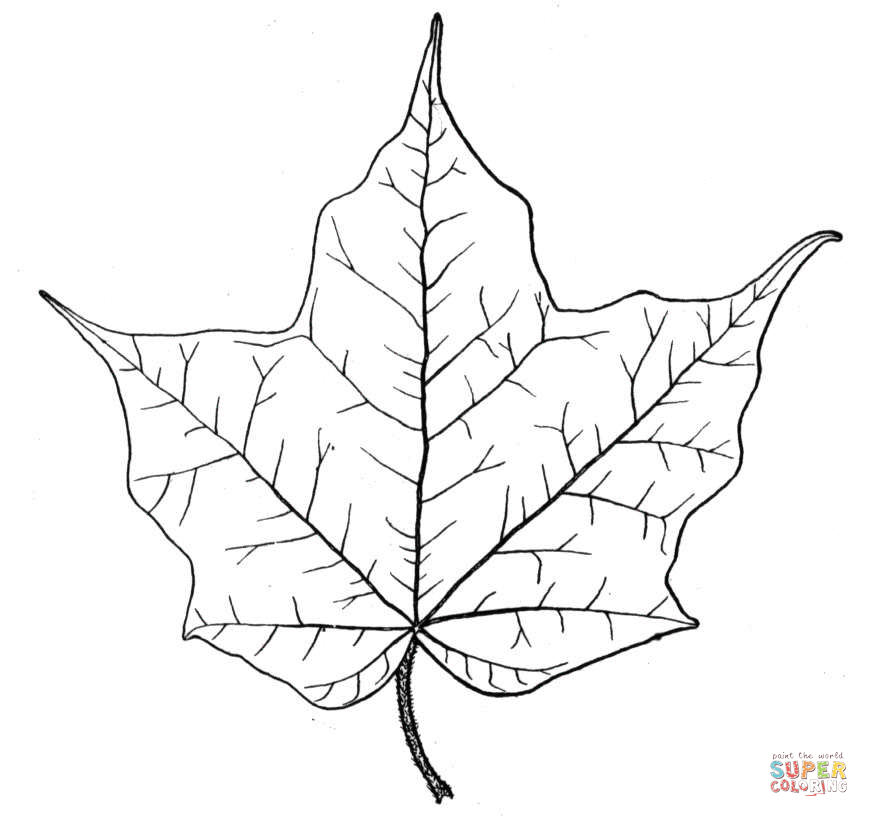 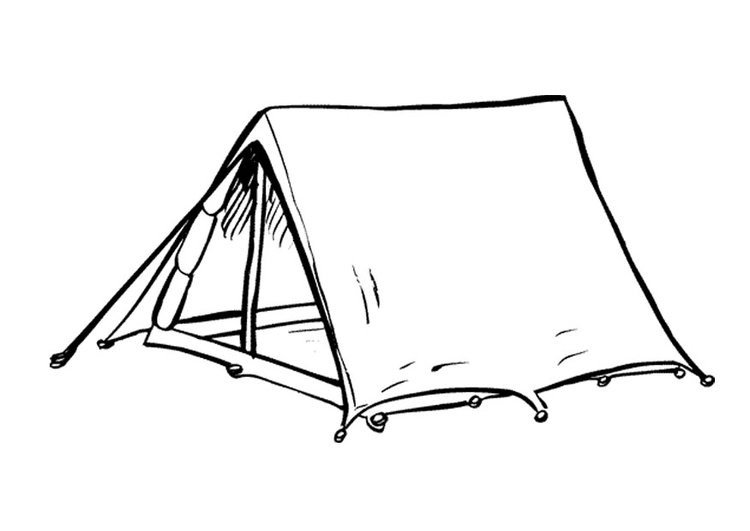 Questa divisione è usata nei Paesi Anglosassoni ed ha origini antiche nell’Antica Grecia. Viene introdotta agli alunni come concetto di “sottrazione ripetuta”Proviamo ad eseguire insieme questo esempio: 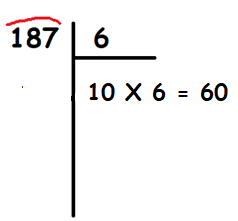 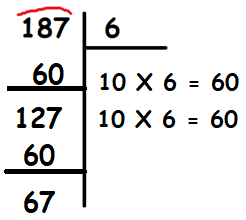 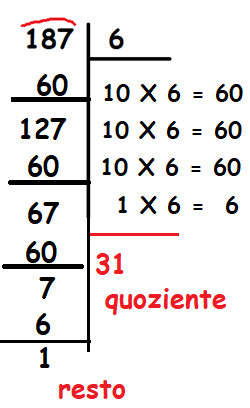 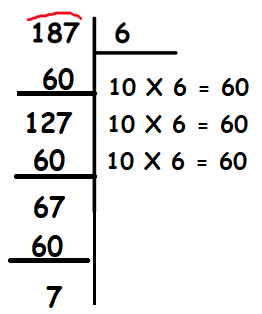 Svolgiamo le divisioni canadesi utilizzando il “Metodo Analogico”:
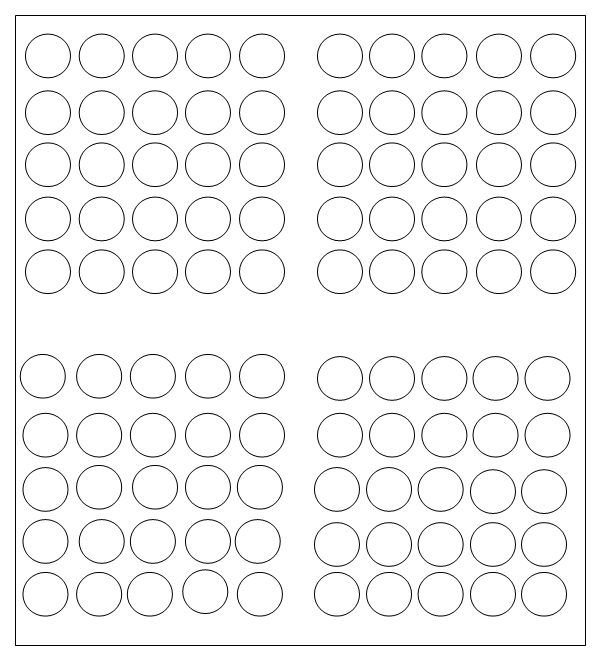 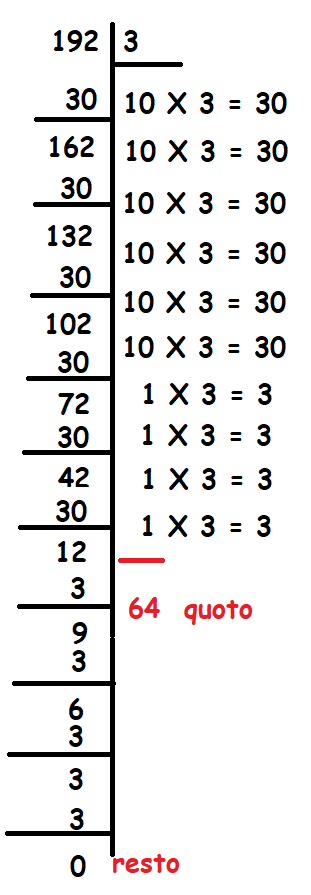 